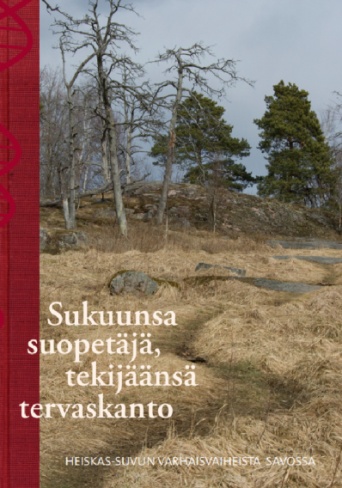 Kuvateksti: Uuden kirjan ovat kirjoittaneet sukututkijat Kaija Heiskanen ja Ari Kolehmainen. Ajatukset muinaisaikoihin vievästä upeasta kuvituksesta vastaa Elina Heiskanen.Sukuunsa suopetäjä, tekijäänsä tervaskantoUusi kirja tuo Heiskaset yhteen yhdistämällä DNA-tutkimuksen tulokset aiempaan sukututkimukseenKun ajatus Heiskasten sukuseuran perustamisesta syntyi 1950-luvun lopulla, määriteltiin yhdeksi sukuseuran toiminnan painopisteeksi sukututkimus. ”Olemme kokoontuneet kunnioittamaan esi-isiemme työtä ja perustamaan sukuseuraa, joka pyrkii vaalimaan suvun yhteenkuuluvaisuutta ja suorittamaan keskitettyä sukututkimusta”, totesi perustavan kokouksen avannut yleissihteeri Kullervo Heiskanen.Monen sukututkijan voimin aloitettiin työ, jonka tuloksena oli 1990-luvun alussa koossa aineistoa laajan sukukirjan verran. Oli hankittu kirkkoherranvirastoista virkatodistuksia, oli uurastettu arkistoissa ja oli toki myös kerätty perimätietoa suvun jäseniltä. Sukukirja ilmestyi vuonna 1997. Siihen kertyneiden 54 sukuhaaran lähtöhenkilöt, Heiskas-esi-isät olivat syntyneet ja asuneet eri puolilla Suomenmaata. Muutaman sukuhaaran osalta päästiin jopa 1500-luvulle saakka, joidenkin osalta etsintä tyssäsi jo 1800-luvun puoliväliin.Olivatko nuo kaikki Heiskaset samaa sukua? Mistä he olivat asuinsijoilleen tulleet? Uutta potkua tutkimuksille saatiin, kun 2000-luvun alussa sukututkijat Suomessakin löysivät geneettisen sukututkimuksen mahdollisuudet. Geneettinen sukututkimus on siis sitä, että perinteistä sukututkimusta lähdetään tukemaan DNA-testeillä. Testeillä on mahdollista saada tietoa siitä, vastaavatko perinteisen sukututkimuksen ja muiden historialähteiden tulokset todellisia biologisia suhteita. Sukuseuramme on teettänyt DNA-testit yhteensä 17 sukuhaarasta. Käytännön toimia on hoitanut sukututkija Ari Kolehmainen, joka on keskittynyt mm. DNA-testien tulkintaan. Alustavia tuloksia julkaistiin jo keväällä 2018 sukuseuran erikoisnumerossa ”Heiskas-suvun alkuvaiheista Savossa - DNA-tutkimuksen uudet löydökset”. Sukuseuran 60-vuotisjuhlan kunniaksi ilmestyy nyt kirja, joka on saanut nimekseen ”Sukuunsa suopetäjä, tekijäänsä tervaskanto”. Se yhdistää DNA-tutkimuksen avulla saadun uuden tiedon aiempaan sukututkimukseen. Kirja täydentää ja syventää sekä samalla ajantasaistaa aiemmin julkaistuja tietoja. Kirjassa on selkeät kaaviot eri sukuhaarojen isälinjaisista juonnoista aina vanhimpiin asiakirjalähteisiin saakka. Kauemmas menneisyyteen päästään kun pohditaan mistä me suomalaiset oikein olemme kotoisin. Ennen kaikkea kirja onnistuu yhdistämään valtaosan Heiskasten sukuhaaroista ja kertomaan mistä Heiskaset ovat alun perin sijoilleen tulleet.Lukuiloa toivottaen!Kaija Heiskanensukututkimuksen opettajaHeiskasten Sukuseuran 60 vuotta – uusi historiikki on ilmestynytSukuseuramme täytti 60 vuotta helmikuussa ja asiaa oli tarkoitus juhlia kesällä. Juhlavuoden kunniaksi sukuseuran hallitus päätti päivittää sukuseuran historiikkia ja uusi historiikki oli tarkoitus julkistaa kesän juhlatilaisuudessa. Juhlat siirtyivät mutta historiikki on täällä! Oma kappaleeni saapui juuri painosta.Sukuseura on tehnyt historiikkeja aina tasavuosikymmeninä. Vuonna 2010 tehtiin 50-vuotisjuhlan kunniaksi yli 200-sivuinen teos, jossa käytiin läpi koko sukuseuran historia vuosikymmen kerrallaan. Tuo Hannu Heiskasen toimittama teos palvelee edelleenkin hyvin ja niitä on myös myyntivarastossa jonkin verran. Niinpä nyt päädyttiinkin tekemään historiikkikirja, joka täydentää edellistä teosta tuoden siihen mukanaan sukuseuran tapahtumat 2010-luvulla. Historiikin toimittamisesta vastasi jälleen Hannu Heiskanen varmalla otteellaan. Muina kirjoittajina olivat tällä kertaa Jorma Heikkilä, Ali Heiskanen, Aino Laakso ja Tapani Pakarinen. Kirjan taitosta vastasi Susan Wilander.Koska kirja on suoraa jatkumoa 50-vuotishistoriikille, siitä haluttiin tehdä sukunäköinen. Kirja onkin samankokoinen ja taitoltaan samankaltainen. Kannet ovat tällä kertaa kauniin tummanvihreät ja tärkeänä erona on värillisyys. Siihen päädyttiin koska väripainatus on nykyään niin edullista ja kaikki 2010-luvun kuvamateriaali on värillistä, toisin kuin seuran varhaishistoriassa. Kirjassa onkin runsaasti kuvia ja kaiken kaikkiaan 114 sivua.Historiikissa on kolme isompaa osakokonaisuutta. Ensimmäinen käsittelee sukuseuran vuonna 2010 järjestettyä ikimuistoista ja suuren suosion saavuttanutta 50-vuotisjuhlaa ja sen valmisteluja. Toinen laaja osuus käsittelee sukuseuran toimintaa 2010-luvulla, jossa Hannu Heiskanen esittelee toiminnan kohokohdat vuosittain. Mukana on kertomusta ja kuvia niin sukutapahtumista kuin hallituksen kokouksistakin. Tämän osan päätteeksi sukuseuran pitkäaikainen sihteeri Jorma Heikkilä muistelee toimintaa 2010-luvulla niin faktatekstin kuin kalevalamittaisen runon muodossa.Kolmas suuri osakokonaisuus käsittelee sukuseuran vuosikymmenellä järjestämiä kolmea ulkomaan ryhmämatkaa. Heinäkuussa 2012 suunnattiin laivalla Pietariin ja tästä matkasta kirjoittaa seuran hallituksen jäsen Aino Laakso. Heinäkuussa 2016 puolestaan suunnattiin Viron kierrokselle, jota muistelee seuran jäsen Ali Heiskanen. Kolmas matka oli heinäkuussa 2018 ja suuntana oli Karjalan Kannas. Tästä kiertomatkasta kertoo asiantuntevasti hallituksen jäsen Tapani Pakarinen, joka tuntee alueen kuin omat taskunsa ja oli järjestämässä matkaa.Näiden osien lisäksi kirjassa esitellään kaikki 2010-luvun vuoden Heiskaset. Mukana on myös lukuisia päivitettyjä luetteloita ja tilastoja seuran jäsenistä, toimihenkilöistä ja tapahtumista.Historiikki on innostava lukukokemus kaikille, jotka ovat olleet sukuseuran toiminnassa mukana viime vuosikymmenellä. Se on varmasti kiinnostava myös kaikille, jotka vielä pohtivat mukaan tuloa ja miettivät, mitä sukuseuratoiminta mahtaa olla. Kirja on helppolukuinen ja runsas kuvitus ja selkeä taitto tekevät siitä miellyttävän myös satunnaiseen lueskeluun. Kiitos Hannu Heiskaselle, kaikille kirjoittajille ja kuvaajille sekä taittajalle hienosta historiikista! 